  Mendeleiv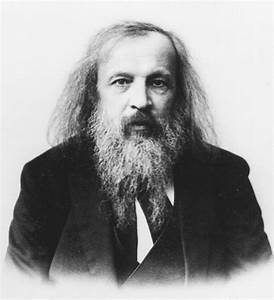 Découverte :Tableau périodique                  Naissance :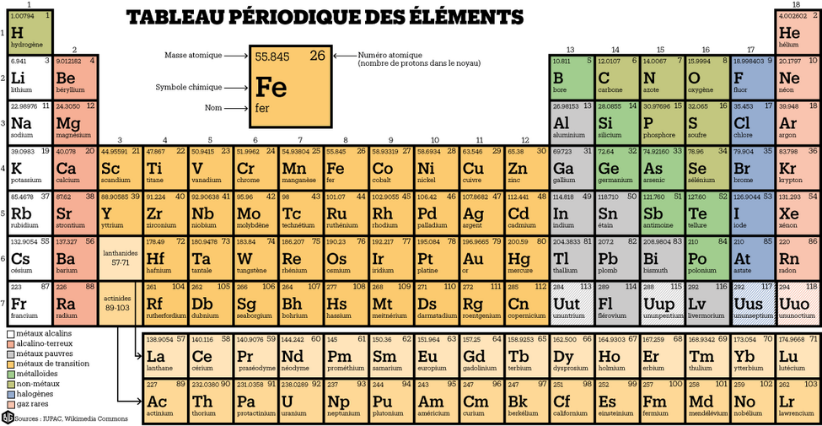                                                       1834                                                     Décès :                                                      1905Pays :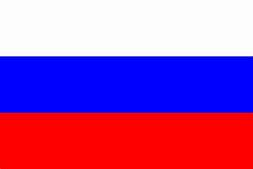 Russie